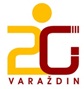 			Druga gimnazija Varaždin			Hallerova aleja 6a,  42000 VaraždinKLASA: 112-02/23-01/3URBROJ: 2186-145-01-23-29Varaždin, 04. travnja 2023.Na temelju članka 10. Pravilnika o načinu i postupku zapošljavanja u Drugoj gimnaziji Varaždin, Povjerenstvo  za procjenu i vrednovanje kandidata za radno mjesto tajnik/ca - 1 izvršitelj, neodređeno, puno radno vrijeme, objavljuje POZIV ZA PROCJENU I VREDNOVANJE KANDIDATA koji su dostavili potpunu i pravodobnu prijavu te ispunjavaju formalne uvjete natječaja za radno mjesto tajnik/ca - 1 izvršitelj, neodređeno, puno radno vrijeme, koji je bio objavljen na mrežnoj stranici i oglasnoj ploči Hrvatskog zavoda za zapošljavanje i Druge gimnazije Varaždin od 22. ožujka 2023. do 30. ožujka 2023. godine.Povjerenstvo poziva dolje navedene kandidate prema početnim slovima prezimena i imena (inicijali) na usmenu provjeru razgovorom (intervju) na kojem će se vrednovati stručna znanja, sposobnosti i vještine. Kandidati mogu ostvariti od 0 do 10 bodova.Datum i mjesto: 11. travnja 2023. godine u  Drugoj gimnaziji Varaždin, Hallerova aleja 6a, Varaždin, ured Ravnateljice s početkom u 8.00 sati prema dolje navedenom redoslijedu i to:- 08,00 h – kandidati od rednog broja 1. pa do rednog broja 4.- 09,00 h – kandidati od rednog broja 5. pa do rednog broja 8.- 10,00 h – kandidati od rednog proja 9. pa do rednog broja 13.Kandidat koji ne pristupi postupku vrednovanja, ili kandidat koji pristupi nakon početka vremena određenog za početak testiranja, ne smatra se kandidatom u postupku natječaja.Nakon obavljenog testiranja (usmene provjere), Povjerenstvo utvrđuje rezultat testiranja za svakog kandidata koji je pristupio testiranju. Pravila testiranja objavljena su u Obavijesti o području, odnosno sadržaju i načinu vrednovanja kandidata te pravnim i drugim izvorima za pripremanje kandidata za vrednovanje. Povjerenstvo za procjenu i vrednovanje kandidata:Zdravka Grđan, prof. – ravnateljica ____________________________Ksenija Podbrežnički, prof. – nastavnica hrvatskog jezika____________________________					3.  Goran Zvonarek, mag. iur. – tajnik					     ________________________________R. br.PREZIME I IME KANDIDATA (inicijali)H. VV. HB. E.T. D. M.B. Ž.M. JD. K.P. N.V. M.S. N.G. G.K. M.C. I.